https://scotland.police.uk/yourviewcounts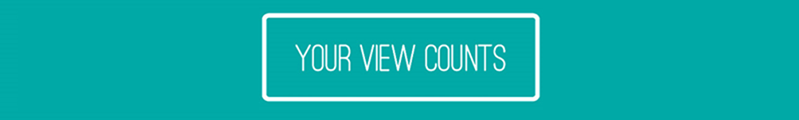 Police Service of Scotland	Community Council Meeting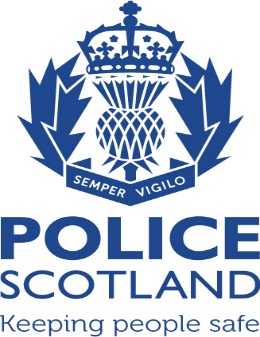 Community Council:Bridge of AllanMonth:Meeting – May 2019Officer completing:Email address:Introduction / synopsis of previous month:This report should provide sufficient information of the police activity since the last community council meeting. If you have any further questions about the police report or any incidents that you are aware of that are not included in this report then please email us direct on the above email address and we will answer your questions.If anyone has any information on any incidents that we have been unable to identify a suspect then please let us know by email, 101 or by contacting Crimestoppers.The report encompasses all relevant crime and other matters which have occurred between 16.04.2019 to19.05.2019.Please accept and record the apologies for the Community Policing Team who are on annual leave and days off on the date of the meeting.Current Priorities:Our current priorities in the Bridge of Allan area continue to be Anti-Social Behaviour, Housebreakings, Road Safety and Community Engagement and Reassurance.Main Report:ANTISOCIAL BEHAVIOUROn the 20.04.2019 a male made threatening comments to a group of females in Pendreich Way, Bridge of Allan. Following enquiry a male has been traced by police and issued with a recorded police warning relating to a Section 38(1) Criminal Justice & Licensing Scotland Act 2010 offence.On the 14.05.2019 a male shouted and swore at a couple walking within Henderson Street and committed an offence contrary to Section 38(1) Criminal Justice & Licensing Scotland Act 2010. A positive line of enquiry is being pursued and this will be detected in due course.DRUG MISUSENo reports of drug misuse.VIOLENT CRIMENo reports of violent crime.HOUSEBREAKINGS/CRIMES OF DISHONESTYOn the 19.04.2019 a bike was stolen from within the grounds of Stirling University. At the time of update, police are pursuing a positive line of enquiry. This is likely to be detected.Sometime between the 24.04.2019 and 25.04.2019 a quad bike was stolen from a farmyard located in Sheriffmuir, Bridge of Allan. At the time of submission this is undetected and no suspects or suspect vehicles have been identified, CF0054730419 and PS-20190425-0622 refers.On the 29.04.2019 a mobile phone which had been left unattended was stolen from a restaurant/café in Henderson Street, Bridge of Allan. To date no suspects have been identified, CF0057000419 and PS-20190429-3193 refers.ROAD SAFETY  AND  ROAD TRAFFIC RELATED CRIMEOn the 30.04.2019 a two vehicle road accident occurred in Airthrey Road, Bridge of Allan. One of the drivers involved subsequently failed to stop or report the accident. This has been crimed as Fail to Stop, Fail to Report and Careless Driving. At the time of submission this is an ongoing enquiry which is still being investigated, CF0062920519 and PS-20190430-3569 refers.On the 04.05.2019 a motorist was stopped for speeding in Henderson Street, Bridge of Allan. The motorist in question is being reported to the Procurator Fiscal for a Section 84 & 89 Road Traffic Regulation Act 1984 offence.MATTERS OF NOTEOn the 22.04.2019 and 26.04.2019 police carried out hand held radar speeding checks within Henderson Street and Cornton Road, Bridge of Allan. A total of three drivers were spoken to and advised regarding vehicular speed and one was spoken to regarding inappropriate parking.On the 01.05.2019 two males were found to be poaching at Cockburn Reservoir. The males, who had no fishing permits, will be reported to the Procurator Fiscal in relation to a Section 11(1) Salmon and Freshwater Fisheries (Consolidation) (Scotland) Act 2003 offence.Between the 16.04.2019 up to and including the 19.05.2019 there was a total of 93 calls to the Bridge of Allan area beat code (please be advised that this also includes calls to the Cornton area).  A breakdown of some these calls is as follows:  6 related to assisting members of the public, 4 were noise related, 11 calls related to road traffic matters, 4 related to theft type matters and 2 calls related to disturbances. There were no domestic, hate crime or concern for person type calls.Community engagement and reassurance:On the 18.04.2019 the community policing team as part of Police Scotland Doorstep Crime Initiative, spoke to elderly and vulnerable persons within Bridge of Allan and offered crime prevention and safety advice as a means of tackling bogus type crime. The engagement was well received by those spoken to.Activity for forthcoming month:Carry out patrols in areas in which road safety concerns have been identified.Attend and patrol areas in which crimes of dishonesty have been reported.Any issues raised at Community Council meeting: